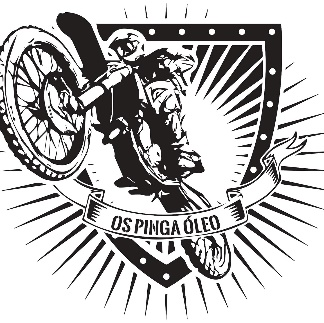 RegulamentoEnquadramento O 2º Raid TT Os Pinga Óleo realizar-se-á no dia 14 de Janeiro de 2023, no concelho de Caminha e distrito Viana do Castelo. O 2º Raid TT Os Pinga Óleo passará por estradões, caminhos e trilhos.Regulamento GeralO percurso não será exclusivo para o evento, daí pedirmos a máxima prudência pois poderá ser encontrado pessoas, animais e veículos. A organização deste passeio TT não se responsabiliza por quaisquer tipo de acidentes ou infrações cometidas pelos participantes, assim como avarias que se venham a verificar no decorrer do mesmo, prestando, no entanto, a assistência que esteja ao seu alcance; Na frente e na retaguarda teremos motas da organização para que os participantes não se percam no percurso ou fiquem para trás. Será entregue no início do evento um autocolante com o número identificativo do participante que valida a inscrição e que inclui o número de telefone urgente. Esse número deve ser guardado em caso de necessidade. Condições de Participação É obrigatório o uso de capacete e de todos os meios de proteção individual indispensáveis à condução de veículos de duas e quatro rodas em todo o terreno;  É obrigatório o cumprimento integral do código da estrada sendo, em especial, da responsabilidade do condutor do veículo possuir toda a documentação legalmente exigida; SinalizaçãoO trilho está marcado com fitas sinalizadoras. Siga sempre as indicações no terreno que se encontrarão sempre do seu lado direito. Caso não encontre, ou não entenda as indicações espere por uma moto da organização, que por lá irá passar ou ligue para o número de urgência que se encontra no autocolante identificativo. AbastecimentosO abastecimento dos veículos dos participantes fica a cargo dos mesmos;Inscrições e PreçosDevido às restrições pandémicas, será dada completa prioridade à inscrição online. Assim, para evitar aglomerados pede-se ao maior número possível de participantes que se inscrevam através do formulário de inscrição online. A inscrição antecipada e online no 2º Raid TT Os Pinga Óleo terá um custo de 35 euros;  A inscrição no 2º Raid TT Os Pinga Óleo só será considerada válida mediante receção do pagamento; A inscrição no local, no dia do evento, terá o custo de 40 euros; Refeições e MaterialA inscrição no 2º Raid TT Os Pinga Óleo dará direito a uma oferta, autocolante identificativo do nº de participante e 4 refeições (“mata-bicho”, reforço da manhã, almoço e lanche ajantarado ( servido após as 17 horas) ); Seguro A organização subescreve um seguro de responsabilidade civil e acidentes pessoais de acordo com a legislação em vigor durante a vigência do evento. Em caso de acidente o participante deverá, em primeiro lugar, contactar a organização a qual providenciará o seu encaminhamento para a instituição médica mais adequada ao seu estado de saúde.A organização não assumirá despesas de sinistros dos quais não tomou conhecimento em tempo oportuno para ativar o seguro. Informação sobre passagem em locais com tráfego rodoviárioNas zonas de atravessamento de vias com tráfego rodoviário, haverá colaboradores da organização para auxílio dos participantes nestas zonas, no entanto, não tendo os participantes vias reservadas nem prioridade é obrigatório a máxima prudência nas travessias. Estas travessias regem-se estritamente pelo código da estrada; Direitos de Imagem e Publicidade O participante renúncia do seu direito de imagem durante o decorrer do evento ou a ele afeto; Proteção de Dados Os dados dos participantes indicados no formulário de inscrição serão registados apenas para efeitos de processamento do evento e inclusão do mesmo no seguro de responsabilidade civil e acidentes pessoais afeto ao evento; Condições de Devolução do Valor da inscrição A organização do evento não garante a devolução do valor da inscrição em caso de não comparência com justificação.As inscrições são pessoais e intransmissíveis. OutrosO 2º Raid TT Os Pinga Óleo não tem caráter competitivo, limita-se apenas ao convívio entre amantes desta modalidade e divulgação da nossa região; A organização do 2º Raid TT Os Pinga Óleo reserva-se o direito de impedir a participação de qualquer veículo ou participante que não cumpra o presente regulamento na integra; Ao se inscrever neste evento garante que leu e concorda com todos os pontos deste regulamento.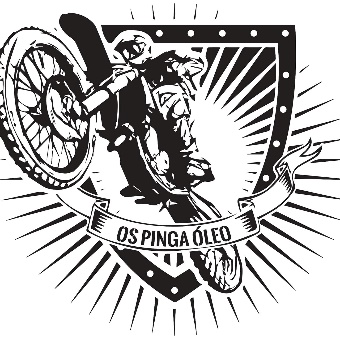 